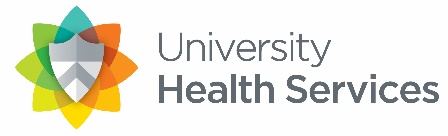 Allergy Shot InformationHOW TO GET STARTED Take the Allergy Form to your allergist to be completed and signed. Bring your allergy serum, schedule, and the signed Allergy Form to Immunizations and Allergy Shots at University Health Services (UHS).  Store the allergy serum at McCosh Health Center. When the vial is nearly empty, the student or nurse should contact the allergist for additional serum and new written instructions.Send all allergy serum by overnight or priority mail with signature required service to avoid shipping delays to:Allergy Shots and Immunizations University Health Services 0 Washington Road Princeton University Princeton, New Jersey 08544-1004  INSTRUCTIONS FOR ALLERGY SHOTS ▪ Plan to wait 30 minutes after injection as a precaution because of the possibility of a reaction. ▪ Alert UHS of any adverse reaction symptoms you may experience. ▪ If you miss an allergy injection on the due date, please schedule an appointment to come in as soon as possible after the regular date. ▪ If you REPEATEDLY miss injections, the desensitization series may have to be restarted.  There is increased risk when a haphazard schedule is followed. REMEMBER TO SCHEDULE AN APPOINTMENTRights and Responsibilities of Allergy Shot PatientsAllergy shots are given at Princeton University Health services as part of the student health service.Students must wait 30 minutes after each injection and have their arms checked before leaving the building.Students need to report all new medicines including antibiotics, steroid use and beta blockers to the allergy nurse.Students must report if they are ill or have worsening allergy or asthma symptoms to the allergy nurse before each injection.If student does not keep to allergy schedule guidelines, he/she will be referred back to their allergist’s office.Students should not exercise before allergy injection.Students are responsible that allergy serum is sent via signature required service.When leaving campus for any long breaks, moving, or graduating be sure to take your serum with you. UHS is unable to ship allergy serum under any circumstance. We thank you for your understanding in advance.Signs and Symptoms of Allergic ReactionsSwelling greater than the size of a quarter at injectionHives and rashDifficulty breathingShortness of breathDifficulty swallowingPain or tightness in chestDizzinessFlushing of faceNausea, vomiting, diarrhea or abdominal crampsThough allergic reactions are rare, these symptoms most often will occur in the first 30 minutes after an allergy injection which is why it is crucial that you stay in the building for 30 minutes after your injectionDear Physician, In order to administer allergy injections to your patient with the highest degree of safety, we ask that you complete the Allergy Form and return it to us along with your regular instruction sheets. We cannot administer allergy injections to your patient until this form is received. Thank you for your assistance, Melissa Marks, MD Director of Medical ServicesAtt: Allergy Form /tlbALLERGY FORMPRINCETON UNIVERSITY	McCosh Health CenterPRINCETON UNIVERSITY	McCosh Health CenterName of PatientDateSocial Security Number:Class or YearDATA REQUIRED FOR STUDENTS RECEIVING ALLERGY INJECTIONS:DATA REQUIRED FOR STUDENTS RECEIVING ALLERGY INJECTIONS:1. Diagnosis:1. Diagnosis: Summary of sensitivities/Composition of serum: Summary of sensitivities/Composition of serum:Dosage and schedule:Dosage and schedule:Directions for care:If local reaction occurs:If systemic reaction occurs:Directions for care:If local reaction occurs:If systemic reaction occurs:If patient is late for scheduled injection, maximum length of time without dosage change:If on increasing dose:		B.  If on maintenance dose:If patient is late for scheduled injection, maximum length of time without dosage change:If on increasing dose:		B.  If on maintenance dose:Name of outside physician responsible for care of patient (PLEASE PRINT):Name of outside physician responsible for care of patient (PLEASE PRINT):Physician’s signature:Physician’s signature:Address:Address:Phone:  (     )Phone:  (     )